								Skjervøy båtforening 05.09.2023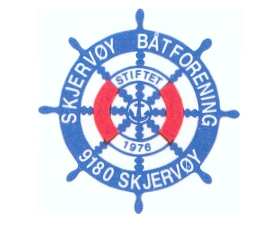 Innkalling til styremøte 2- 2023Tid/Sted: Klubbhuset torsdag 05.09.23 kl. 18.00Til stede: Kjell Hugo, Roger, Arnt Jostein, Håvard.Saker:7/23Huset (Arne Antonsen fra huskomiteen deltok)Utleie styres av huskomiteen (varsle styret)Green Gold of Norway vil sannsynligvis leie husetUtleie til selskap blir gjort etter avtale med huskommiteenSanitærrom, hva tenker huskom?Styret avsetter nntil 50 tusen til oppussing av sanitærrommetHuskomiteen kommer med et overslag til styret på kostnadene til arbeidet.Styret ønsker ikke at huskomiteen skal skrive timer på dette arbeidet, da er det kanskje bedre å få håndverkere til å gjøre jobben.8/23Brygge 7 Formann beklager at kontakt ikke er opprettet med Einarsenkontakt opprettes og tilbys 500 kr ekstra pr mnd maksVideregående er kontaktet ifm parkering og evt utbygging8/23SlippenVedtak: Styret vedtar nye priser for oppsett ved Stussnes.  	Medlemmer med båtplass i sbs brygger skal betale 4000 pr oppsett og utsett.  Andre skal betale 6000,-kr for samme.  Gjelder fra dd. 9/23Dugnader/vedlikehold bryggerDet sendes sms til alle bryggevakter der styret forventer at det iverksettes dugnader på bryggene for klargjøring og vedlikehold til høst-vinteren.Daglig leder kan stille opp å hjelpe til med planlegging.Det er en del etterslep på vedlikehold og ettersyn.Dugnad på brygge 4 tirsdag 12.09 kl. 18.0010/23	Valg ved neste årsmøteflere i styret snakker om å gi seg. Det vil derfor være lurt å informere valgkomiteen tidlig om dette.11/23 evt. Møtet hevet kl. 19.30Håvard (ref)